.• .•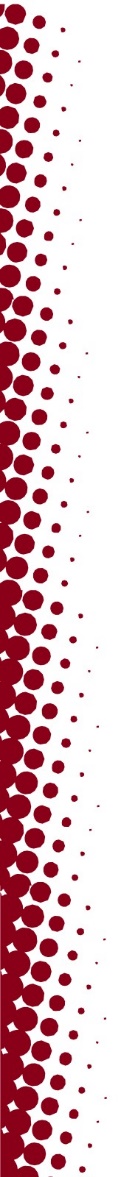 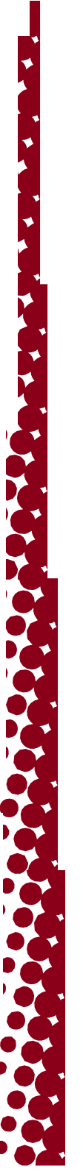 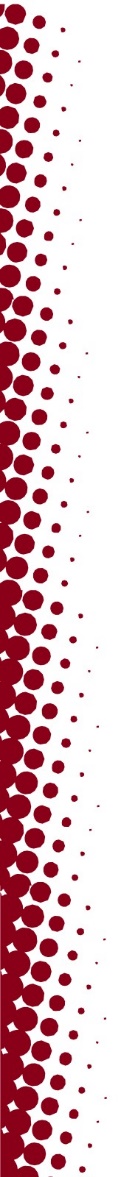 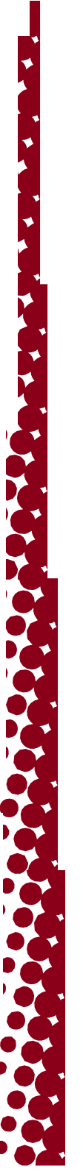 ••••••••••......युटा विद्यापीठसार्वजनिक सुरक्षाविभागकॅंपससंसाधने911 आपत्काळासाठी801-585-2677 पाठवण्यासाठीविद्यापीठ पोलीसpolice.utah.eduअपराध पीडितांसाठी वकीलउपलब्ध 24/7safety.utah.edu/crime-victim-advocatesकँपस सुरक्षासुरक्षेसाठी संरक्षक आणि वाहनचालक साहाय्यतुमच्या सुरक्षेसाठीतक्रार करण्यासाठी संसाधनेsafeu.utah.eduविद्यापीठ सार्वजनिक सुरक्षासुरक्षेसाठी सूचना आणि उपक्रमवार्षिक सुरक्षा अहवालअभिप्राय कळवाsafety.utah.eduआपत्काळ व्यवस्थापनआपत्काळासाठी तयार असणेकँपस धोक्याचे इशारेemergency.utah.eduसुरक्षित प्रवाससोम-शुक्र, सायं. 6 ते रात्री 12:30मुख्य कँपससाठी Transloc ॲप डाऊनलोड करा:commuterservices.utah.edu/safe-ride801-231-9058 (रीसर्च पार्क येथून)